Family Tree	Chart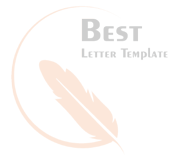 